Publicado en Madrid el 13/01/2022 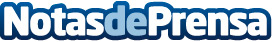 La tecnología: el mejor regalo, por MovimurPara acertar con un regalo, los dispositivos electrónicos siempre son tendencia por sus modelos avanzados y sus diseños modernos y ligeros, que facilitan su transporte y uso. Movimur, tienda especializada en productos tecnológicos, desvela las claves de este fenómenoDatos de contacto:Movimurhttps://movimur.com/Nota de prensa publicada en: https://www.notasdeprensa.es/la-tecnologia-el-mejor-regalo-por-movimur_1 Categorias: Nacional Fotografía Imágen y sonido Entretenimiento E-Commerce Consumo Dispositivos móviles Premios Innovación Tecnológica http://www.notasdeprensa.es